The host organization agrees to abide by all rules and regulations which are in effect regarding the use of this facility. The host organization agrees to pay for damages inflicted upon the facility or equipment as a result of use of the facility.The host organization is responsible for controlling the entrance to the facility to preclude unwarranted entry or re-entry. The host organization takes responsibility to admit only authorized guests. The term “authorized guest” is defined as: those persons for whom the host organization is willing to take personal responsibility as being members of the group who were invited by the member to participate in the function. If the number of guests exceeds the number agreed upon in the rental contract, facility staff reserves the right to mandate immediate closure of the pool and termination of the function.No glass may be used in the pool facility.Noise levels, measured in the surrounding residential area, must not violate the UC Davis or City of Davis noise ordinances. Noise volume level is at the discretion of facility staff. Lifeguard services are required for all event functions at the Hickey Pool and the Recreation Pool. All events must end on time. All patrons must vacate the water at least 10 minutes prior to the end of the rental time to ensure they have time enough to collect their belongings and vacate the facility at the end of the rental. Host organizations will be charged for all additional labor costs resulting from time overages.Cleanup of the pool facilities immediately after an event is the responsibility of the host organization. This includes placement of all trash into appropriate receptacles, cleanup of food/beverage spills, and removal of any decorations. The lifeguard in charge will inspect the pool facilities after each rental, prior to the next pool opening, for damage or lack of cleanliness. Any damage or the need for cleanup of the facilities by pool staff will be charged against the organization. See reverse for all Aquatics Facility Rules to be followed during event. Failure to follow all listed rules and/or the direction of facility staff may result in immediate dismissal of the individual, termination of the event, and/or prevent the host organization from hosting future events at Campus Recreation facilitiesAquatic Facility RulesLast Modified: August 19, 2019Facility RulesAny activity judged unsafe by a lifeguard will not be allowed.Any action deemed inappropriate by facility staff may result in immediate dismissal of the individual or termination of the event.All non-Coast Guard approved devices are not allowed in the pool under any circumstances. This includes pool noodles, inflatable pool toys, rafts, and baby floats. Only Coast Guard approved flotation devices (approved lifejackets and PFDs) are allowed.Backward jumps, flips and twists are not allowed from the side of the pool.No diving or head first entry in shallow water. Diving is only allowed on in water exceeding 9 feet deep.Glass containers, alcoholic beverages and smoking are not allowed.Do not hang on the lane lines.Food, gum, sunscreen and drinks must stay on the grass or on bleachers.Patrons must wear appropriate swimming attire. No Cotton Shirts/ Jean Shorts.  Patrons must use appropriate language and behavior.Patrons wishing to swim in the deep side of any pool must be able to pass a deep water swim test.No rough play, shoulder rides or chicken fights.No running.No pets.Diving Board RulesWait on the concrete until the patron in front of you is off the end of the diving board.Do not jump until the diving area is completely clear.No handstands, cartwheels or seat bounces.One bounce only. Go straight off the end of the board.Swim to the nearest ladder, without crossing the path of the other diving board.Do not swim under the diving boards.No running on the diving boards.No jumping onto flotation devices or inner tubes.No jumping off of boards while wearing a flotation device or inner tube.You must be able to pass a deep water swim test to use the diving boards.Deep Water Swim TestLifeguards reserve the right to administer swim tests for patrons wishing to swim in the deep side of any pool must be able to pass a deep water swim test.Any patron wishing to swim in the deep side of the pool must, when asked, be able to pass the deep water swim test. The deep water swim test consists of swimming two widths of the deep end area using an effective stroke, and treading water for 20 seconds.I, the undersigned and all parties thereto, acknowledge receiving a copy of the UC Davis Campus Recreation Aquatic Facility Rules, have reviewed them thoroughly, and agree to comply with these regulations in full.I further agree to pay any cleanup charges or damages that may be assessed. I further agree that all pool facilities used will be returned to their pre-function cleanliness and arrangement immediately after the function. I understand that any person(s) I engage to provide music must not operate their equipment in violation of the Campus’ or City’s noise ordinance. Additionally, I understand that the organization I am representing is liable for payment of any fines assessed for such violations. I understand that failure to follow all listed rules and/or the direction of facility staff may result in immediate dismissal of the individual, termination of the event, and/or prevent the host organization from hosting future events at Campus Recreation facilitiesI affirm that I have read and been provided a copy of these regulations and agreement. ________________________________________________________    _______________Printed name of organization representative 				        Title________________________________________________________    _______________Organization representative signature					        Date 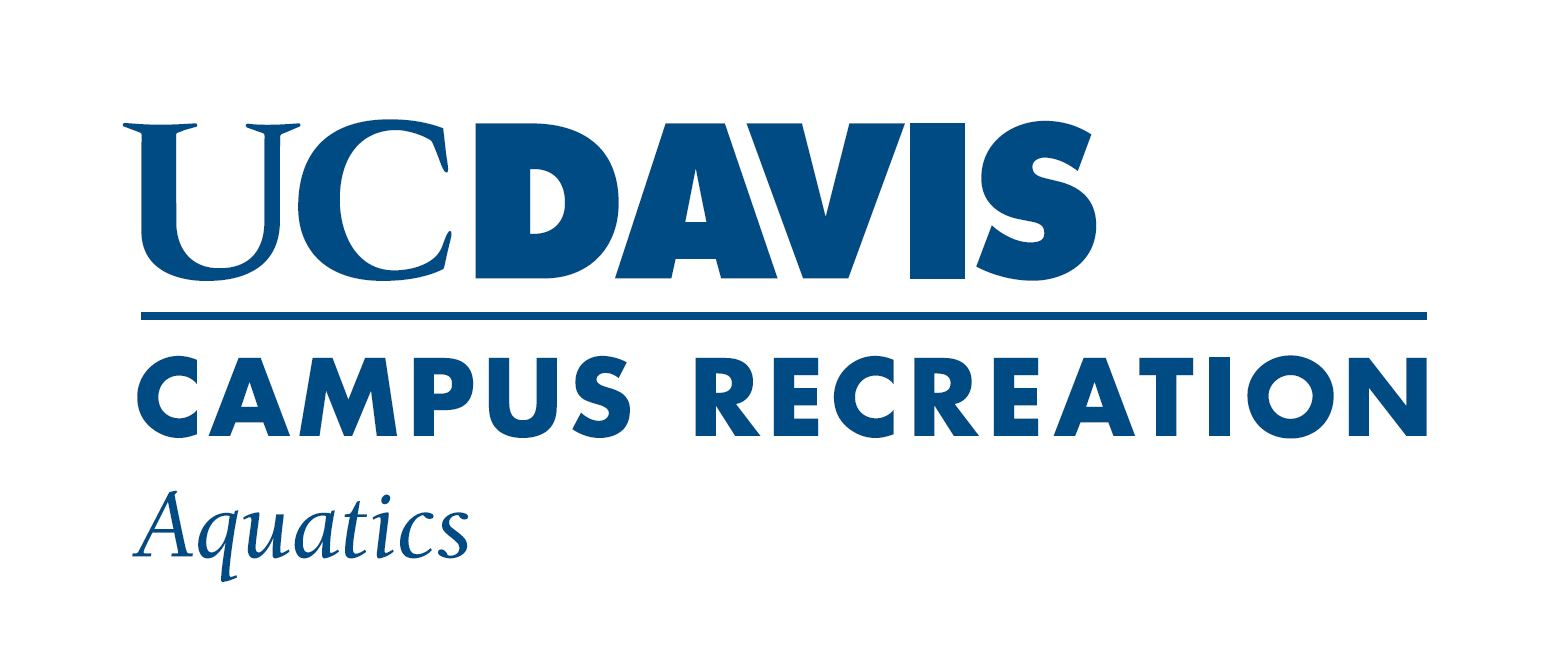 Campus Recreation Aquatic FacilityConduct AgreementHost Organization: Event: Event Date: Event Time: Campus Recreation Aquatic FacilityConduct AgreementCampus Recreation Aquatic FacilityConduct AgreementAcceptance (following verification of organization in good standing and satisfaction of all requirements stated in the regulations and agreement): ________________________________________________________    _______________Printed name of Campus Recreation representative 			        Title________________________________________________________    _______________Campus Recreation representative signature				         Date 